                     «Юный кулинар - 2020»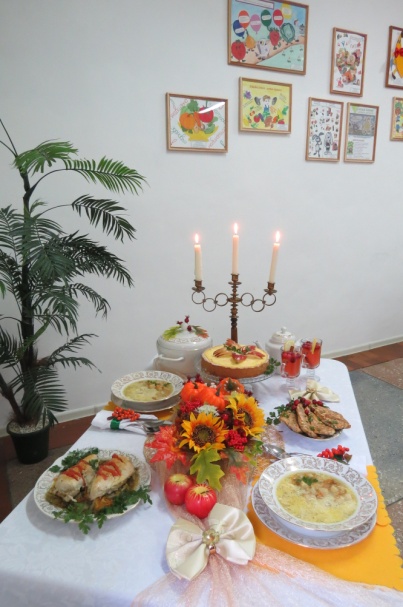 	Воспитанницы ГКОУ «Специальная (коррекционная) общеобразовательная школа-интернат № 1»  Козлова Дарья,  Матюхова Виолетта, Саенко Виктория, под руководством воспитателей  Губенко Ирины Викторовны и Колещатой Елены Александровны  приняли участие в III  краевом конкурсе «Юный кулинар» среди образовательных организаций Ставропольского края, реализующих основные адаптированные общеобразовательные программы.                                        Конкурс состоял из пяти  заданий.Создание фотозоны к празднику урожая «Октябрина»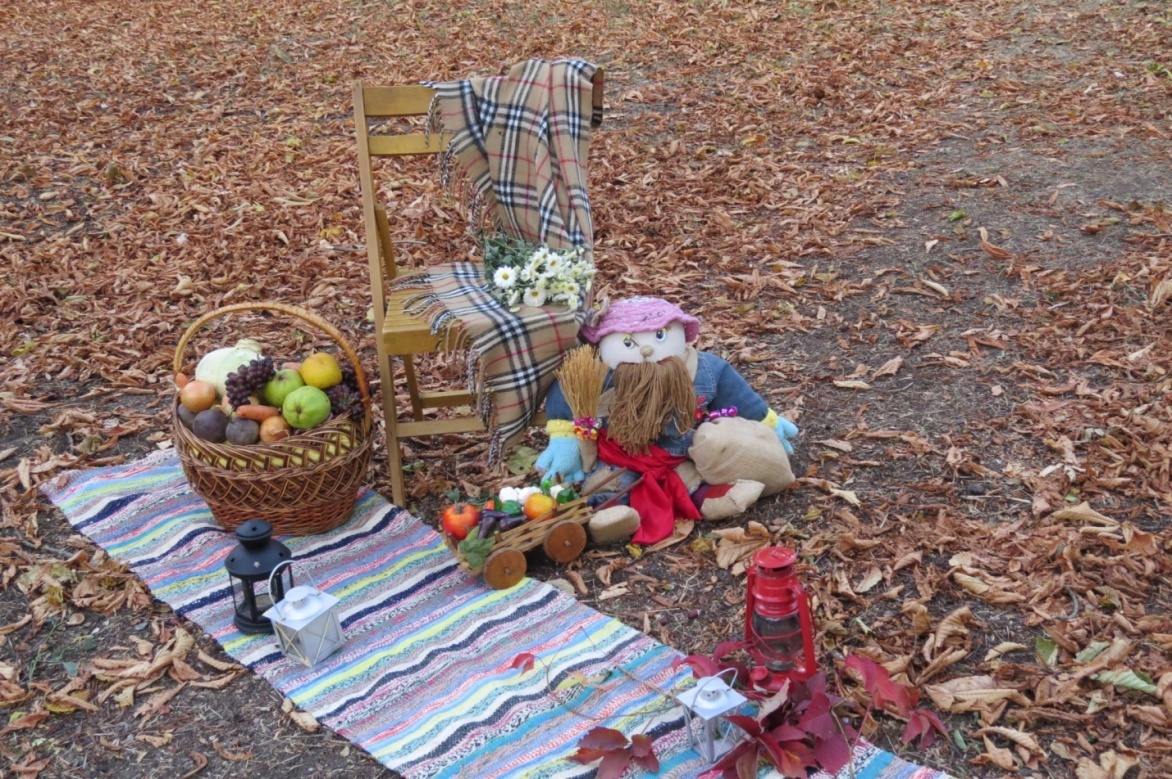 Представление команды «Рябинушки»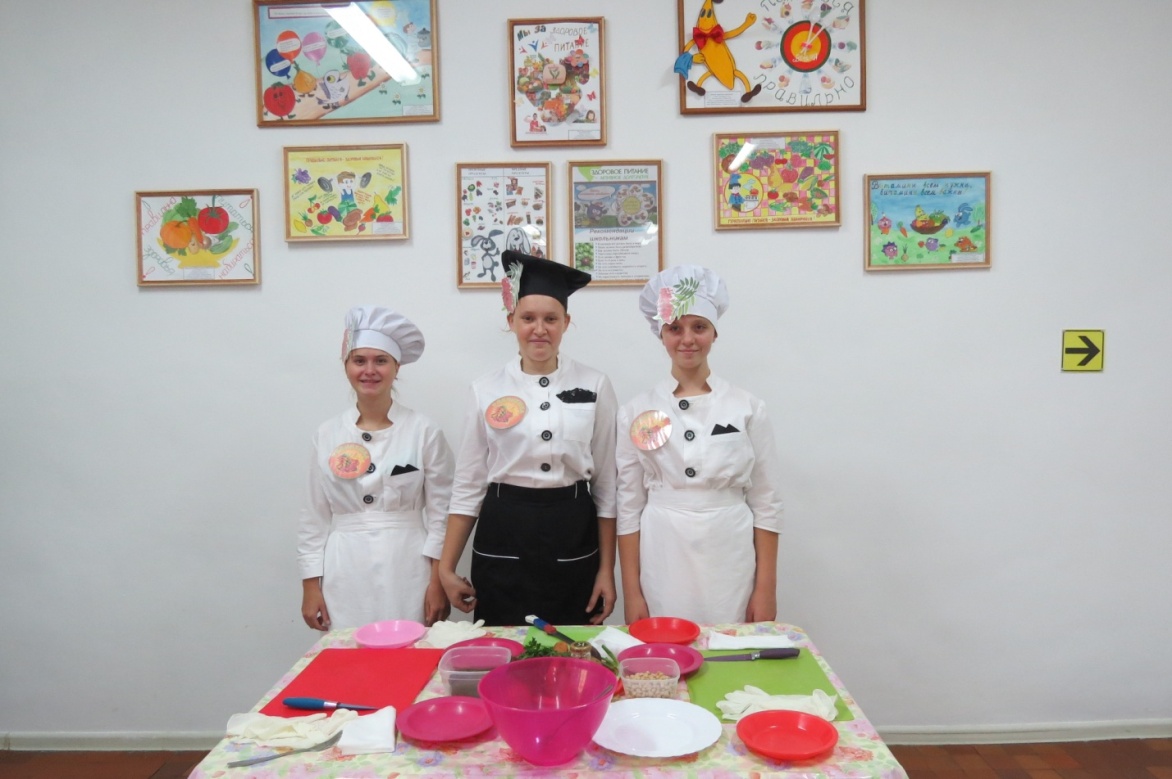 Приготовление и оформление салата «Винегрет»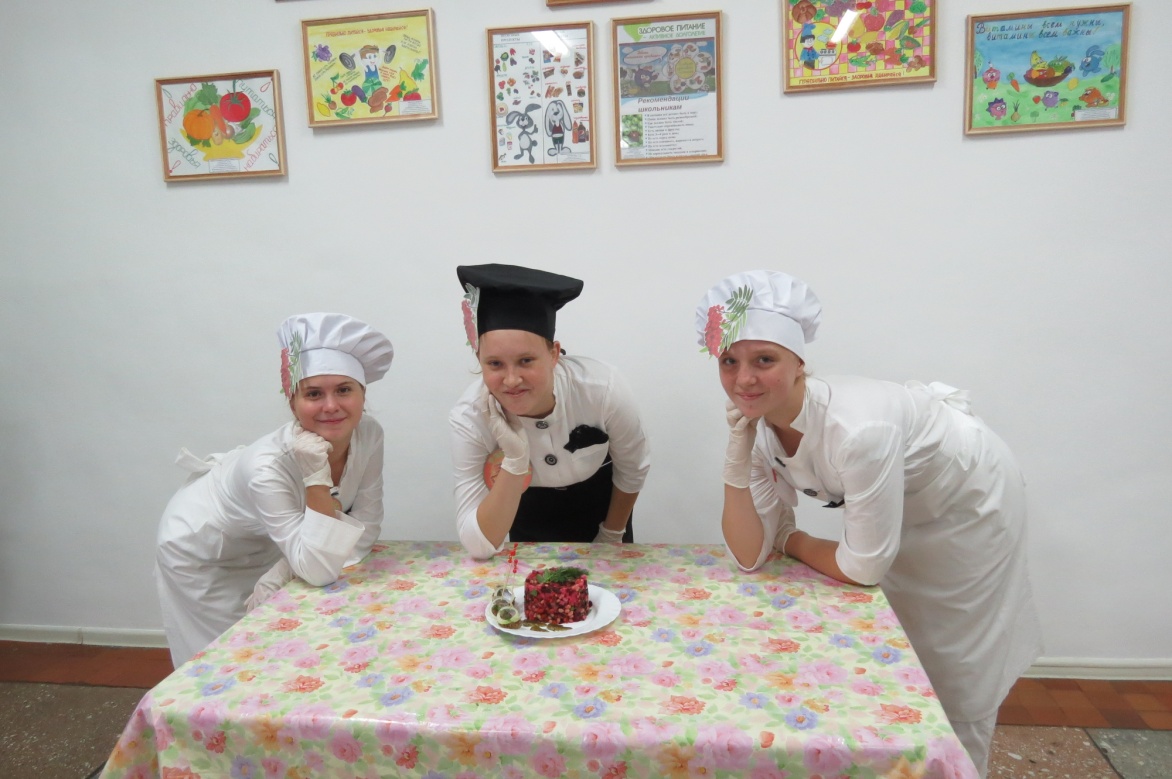 Сервировка стола 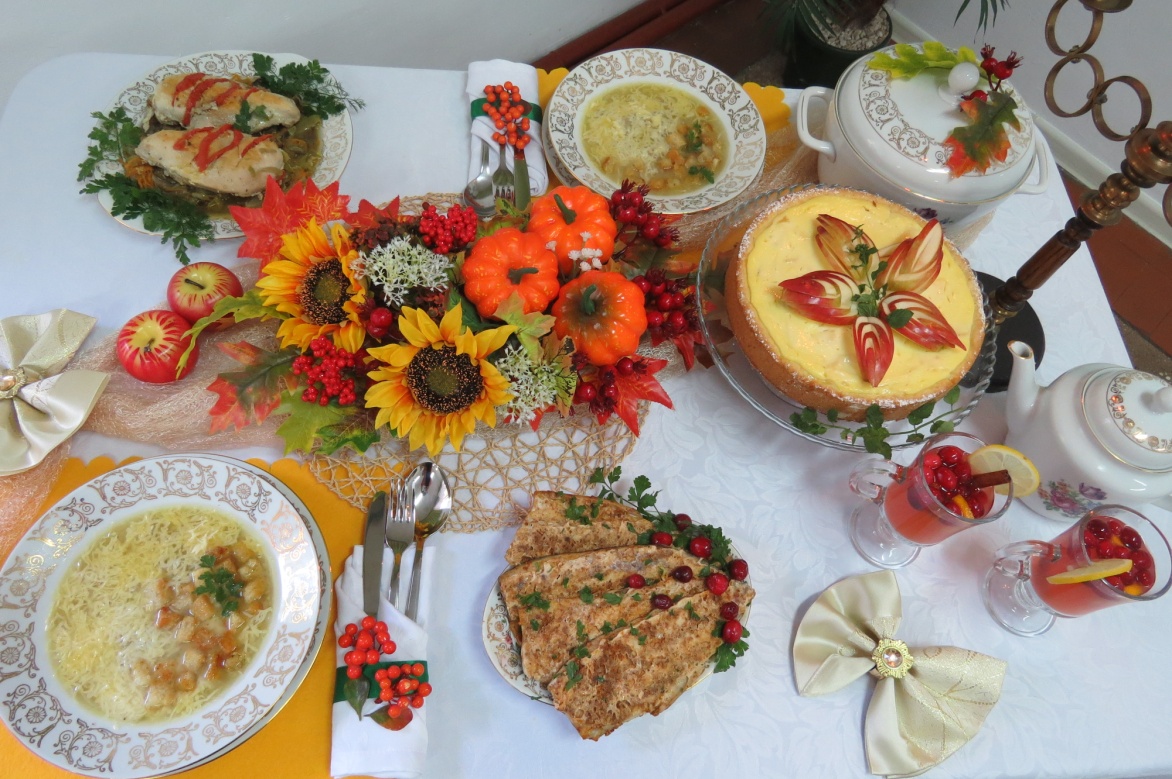 Книга рецептов «Осенние фантазии»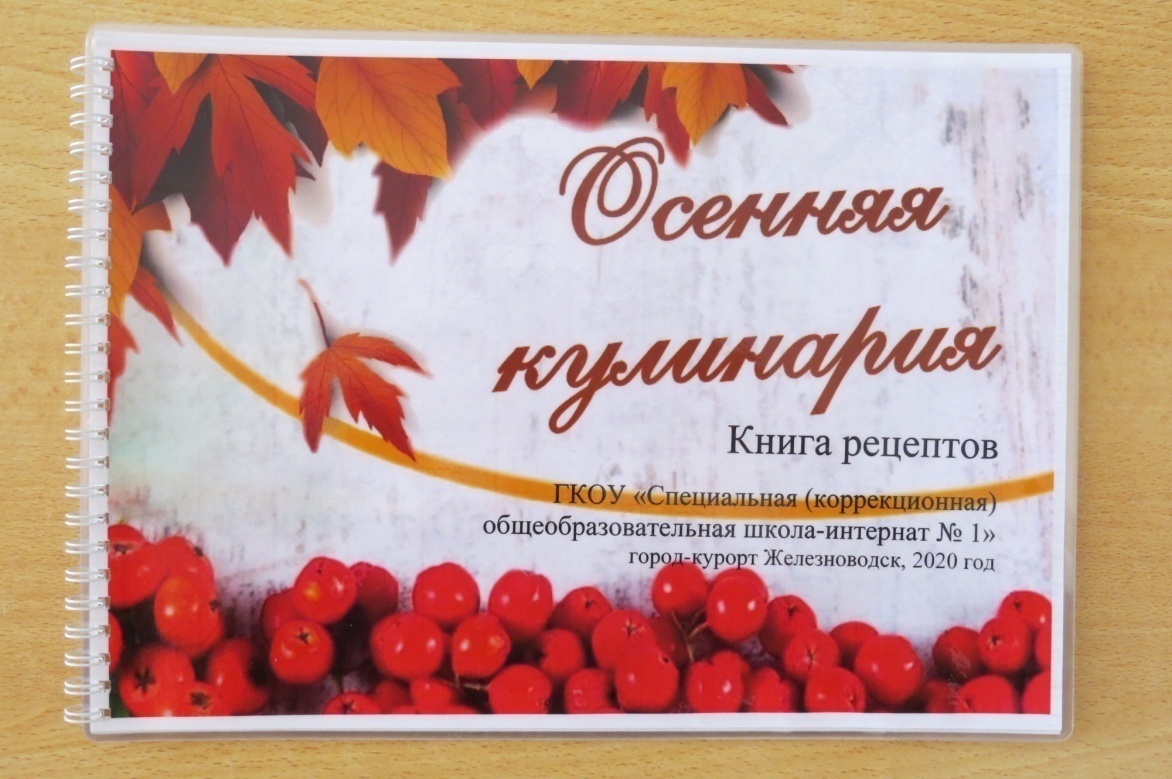 	По результатам конкурса девочки заняли III место в номинации «Приготовление салата».